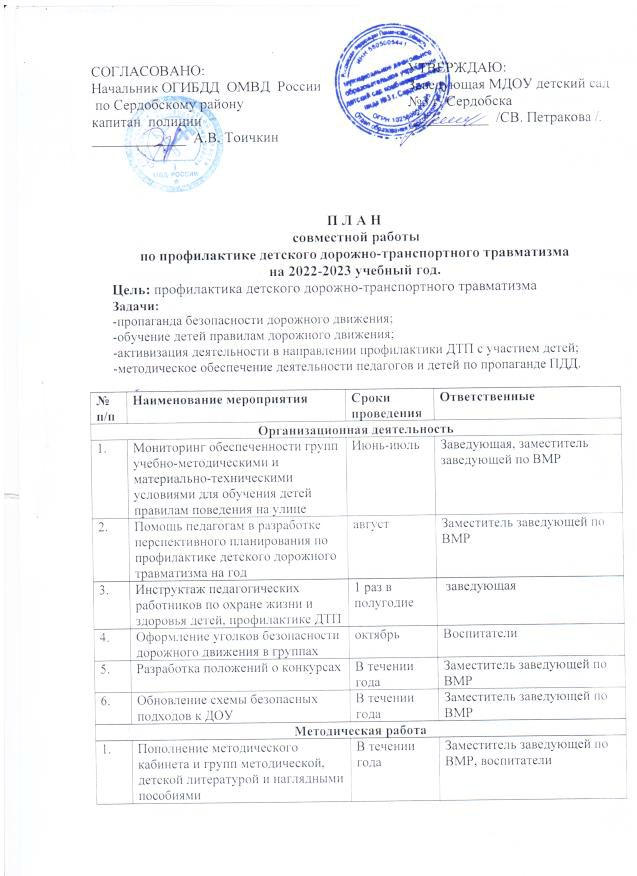 2.Подготовка документации (паспорт безопасности, приказы и др)августЗаведующая, заместитель заведующей по ВМР3.Систематизация нормативной правовой базы п обучению детей правилам безопасного поведения на улицах и дорогахсентябрьЗаведующий, заместитель заведующей по ВМР 4.Оформление выставки методических пособий по профилактике ПДД  сентябрьЗаместитель заведующей по ВМР5.Консультация для педагогов «Организация работы с дошкольниками по профилактике дорожно-транспортного травматизма» «октябрьЗаместитель заведующей по ВМР6.Акция «На дороге без спешки. Сохрани жизнь. Сбавь скорость»октябрьЗаместитель заведующей по ВМР7.Участие в семинарах, конкурсах, выставках по профилактике травматизма и гибели несовершеннолетних на дорогеВ течение года Заместитель заведующей по ВМР8.Подбор и систематизация игр по всем группам по теме «Правила дорожного движения»В течении годаЗаместитель заведующей по ВМР, воспитатели9.Консультация «Организация взаимодействия с родителями по предупреждению дорожных происшествий»декабрьЗаместитель заведующей по ВМР10.Акция «Право ребенка на пешеходную дорожку»январьвоспитатели11.Проведение инструктажей по обучению дошкольников правилам дорожного движенияВ течении годаЗаместитель заведующей по ВМР12.Включать в календарные планы групп тематические занятия, беседы, игры по ПДД.        В течении годаВоспитатели групп13.Пополнять книжные уголки в группах познавательной литературой по ПДД.   В течении годаВоспитатели групп14.Открытый просмотр образовательной деятельности в подготовительной группе «Дорожная азбука»декабрьЗаместитель заведующей по ВМР, воспитатели подготовительной группы, музыкальный руководитель15.Инструктивно-методическая консультация «внимание! Летние каникулы!»июньЗаместитель заведующей по ВМРРабота с детьмиРабота с детьмиРабота с детьмиРабота с детьми1.Целевые прогулки:«Знакомство с улицей» «Перекресток»  «Знаки запрещают»  сентябрьВоспитатели групп2.Спортивно-музыкальное развлечение «Путешествие по городу дорожных знаков»сентябрьИсайкина Т.А.3.Развлечение «Дети учили зайку дорожному движениюоктябрьвоспитатели4.Спортивный досуг «Юный пешеход»ноябрьвоспитатели5.Игровые сеансы «Поведение в общественном транспорте»декабрьвоспитатели6.Концерт «Уважая правила дорожного движения, песенку споем без промедления»ЯнварьСурина Е.А.7.Конкурс книжек-самоделок «Светофор-мой друг»февральВоспитатели групп8.Кукольный театр «Колобок и дорога» , показ педагогамиМартМихайлова Е.В.9.Фестиваль детских мультфильмов  « Я умелый пешеход»майМихалкина Н.А.10.Загадывание детям загадок о дорожном движенииВ течении годаВоспитатели групп11.Просмотр мультфильмов по темеВ течении годаВоспитатели групп12.Чтение художественной литературы по темеВ течении годаВоспитатели групп13.Фестиваль детских мультфильмов «Я умелый пешеход»июньвоспитатели14.Досуг «Юные пешеходы»июльВоспитатели, музыкальный руководитель15.Встреча с интересными людьми «Машины наших дедушек»августвоспитателиРабота с родителямиРабота с родителямиРабота с родителямиРабота с родителями1.Обсуждение на родительских собраниях вопросов профилактики детского дорожно-транспортного травматизма и наиболее типичных происшествий с детьми на дороге В течение годаВоспитатели, заместитель заведующей по ВМР2.Размещение информации по вопросам профилактики детского дорожно-транспортного травматизма в уголках безопасности  ежемесячновоспитатели3.Размещение памяток  в родительских уголках «Правила поведения на дорогах при сезонных изменениях погоды»1 раз в кварталвоспитатели4.Индивидуальные беседы с родителями на темы «Соблюдение ПДД при сопровождении несовершеннолетних», «Осуществление контроля за досугом детей в летний период»«Правила перевозки детей в автомобиле» и др.ежемесячновоспитатели5.Помощь родителей в организации экскурсий и целевых прогулок по ознакомлению детей с дорожной азбукойсентябрьвоспитатели6.Наглядная пропаганда Буклеты «Ребенок в автомобиле», «Изучаем правила дорожного движения»ноябрьВоспитатели групп7.Консультация «Безопасность детей-забота взрослых»Декабрь Воспитатели групп8.Консультация «Как выработать навыки безопасного поведения на улице»февральВоспитатели групп9.Музыкально-спортивный досуг «Вместе с мамой, вместе с папой я по улице иду»мартЗаместитель заведующей по ВМР , воспитатели групп10.Помещать в родительские уголки информационно-справочный материал по обучению детей правам безопасного поведения на дорогах и улице.В течении годаВоспитатели групп11.Наглядная информация «Ребенок на самокате, велосипеде»июльвоспитателиМежведомственные связиМежведомственные связиМежведомственные связиМежведомственные связи1.Участие сотрудника ГИБДД на общем и групповых родительских собранияхВ течении  годаЗаместитель заведующей по ВМР2.Знакомство с профессией инспектора ГИБДДмартВоспитатели3.Встреча с интересными людьми: инспектор ГИБДДапрельВоспитателиКонтроль и руководствоКонтроль и руководствоКонтроль и руководствоКонтроль и руководство1.Посещение занятийВ течении годаЗаместитель заведующей по ВМР2.Оперативный контроль «Подвижные игры по обучению ПДД»В течении годаЗаместитель заведующей по ВМР3.Тестирование родителейноябрьЗаместитель заведующей по ВМР